ФИО учителя, образовательное учреждение, населенный пункт: Севастьянова Ирина Владимировна, МБОУ «СОШ № 94», г. Новокузнецк.Предмет: география.
Название учебно-методического комплекса или иных пособий издательства «ДРОФА», использованных при подготовке конспекта: линия УМК по географии для 6–9 классов под редакцией В. П. Дронова. 
Класс: 9 класс.
Тема: Железнодорожный и автомобильный транспорт.
Тип урока (изучение нового материала, закрепление, урок-проект и т.д.): комбинированный.
Цели (образовательные, воспитательные, развивающие): Изучение особенностей железнодорожного и автомобильного видов транспорта, воспитание чувства  ответственности за свою личную деятельность на уроке,   повышение мотивации обучающихся к изучению географии.
Задачи (шаги, с помощью которых достигаются цели урока): Познакомиться  с железнодорожным и автомобильным транспортом  -  их особенностями, значением, географией на территории России.  Рассмотреть  преимущества и недостатки железнодорожного и автомобильного транспорта. Продолжить  формирование умений работать с различными источниками географической информации.
Использованные источники (книги с указанием автора, названия, издательства, года издания; ссылки на сайты, с которых была взята информация для урока):Учебник: Дронов В.П. География России. Население и хозяйство. 9 кл.: учеб. для общеобразоват. учреждений. – М.: Дрофа, 2010.
Ход урока:Организационный момент.      (Приложение 1) -  Презентация.  (слайд 1). Организационный момент, приветствие, рефлексия.II. Проверка домашнего задания. (слайд 2).  Взаимопроверка  знаний географических понятий:                   Напишите, что обозначают следующие понятия:                  1 вариант:     - транспортная система,     - пассажирооборот.   (слайд 3). Обмен тетрадями, проверка,                                        оценивание.           2 вариант:    - транспортный узел,     - грузооборот.III. Изучение нового материала (слайд 4).  Запись темы урока в тетрадь. (слайд 5). Постановка целей урока.(слайд 6). Главная продукция  транспорта – это перевозки грузов и пассажиров. Основные задачи транспортной системы:Обеспечение связей между отдельными отраслями и районами страны;Своевременное обеспечение потребностей хозяйства и населения в перевозках;Повышение экономической активности работы транспорта. (слайд 7).  Железнодорожный транспорт – ведущий в транспортной системе России. Этот вид транспорта начал развиваться в России фактически с постройки железной дороги Санкт-Петербург – Москва в 1851 году (сообщения учащихся об истории возникновения и развития железнодорожного транспорта и сети железных дорог в России). Железнодорожный транспорт – ведущий в транспортной системе страны. Главная задача – обеспечить надёжную транспортную связь Европейской части страны с её восточными районами. Рассказ учителя о большом значении для России ж/д транспорта и об особенностях географии современной сети железных дорог страны; самостоятельная работа с атласами, текстом учебника, справочниками и обозначение на к/к важнейших ж/д магистралей страны; беседа о проблемах, возникающих при строительстве железных дорог. (слайд 8). Наибольшая плотность железных дорог наблюдается в Европейской части России.  Сеть железных дорог напоминает паутину, центром которой является г. Москва. И во все стороны от г. Москвы отходят 11 железных дорог. На востоке количество железных дорог гораздо меньше.(слайд 9, 10). Крупные железнодорожные магистрали. (Приложение 2, слайд 11)    Выполнение работы по контурным картам – нанесение на карту крупных железнодорожных магистралей (выполнение задания № 1 ).                                                                   (слайды 12, 13)  Автомобильный транспорт – один из самых дорогих по себестоимости перевозок.Беседа об автомобильном транспорте России, его особенностях, достоинствах и недостатках, существующей схеме автомобильных дорог; сообщения учащихся об истории развития автомобильного транспорта и экологических проблемах, связанных с ним, а также о путях решения этих проблем. IV. Закрепление пройденной темы: (Приложение 3, слайд 14). Пользуясь текстом учебника § 32,  назовите все преимущества и недостатки автомобильного и железнодорожного видов транспорта.  Заполнение таблицы.(слайд 15). Обсуждение проделанной работы, сравнение результатов работы.(слайд 16). Знакомство с проблемами железнодорожного и автомобильного транспорта.           (слайд17). V. Домашнее задание:§ 32 (по уч. В.П. Дронов, В.Я Ром). Найти пути решения проблем (стр.141).Выполнить задание  2 и 3 индивидуальной работы.VI. Подведение итогов урока, рефлексия, выставление отметок Приложение 2. На рисунке 1 подпишите названия крупных железнодорожных узлов и конечных станций важнейших железнодорожных магистралей России. Цветом выделите Транссиб и БАМ. Определите, какими цифрами на рисунке 1 обозначены города, в которых есть метрополитен: Москва -…;  Санкт-Петербург -…;  Нижний Новгород -…;  Самара-…;    Новосибирск-… .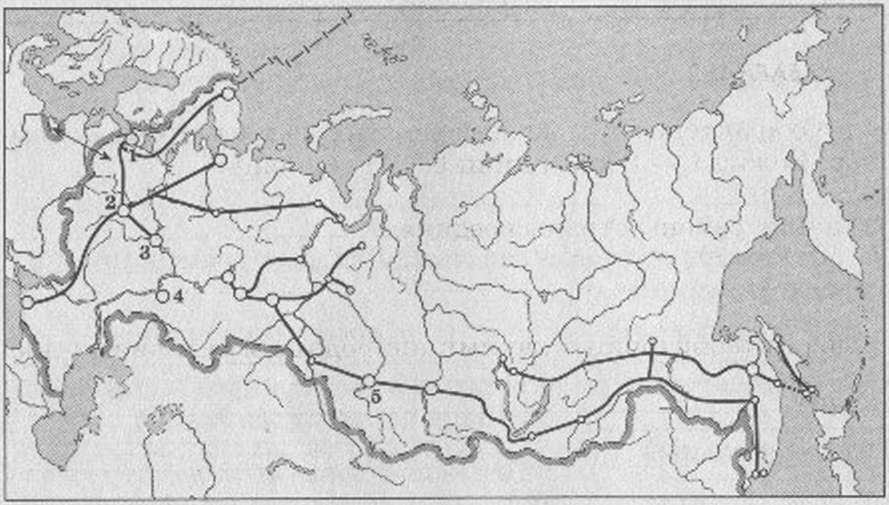 Рис. 13. Сделайте вывод об особенностях транспортной сети России.Приложение 3.КритерииЖелезнодорожныйЖелезнодорожныйАвтомобильныйАвтомобильныйКритериипреимуществанедостаткипреимуществанедостаткиСебестоимость   (низкая или высокая)Скорость  транспорти-ровки (большая или не высокая) Грузоподъемность  (Большая или не большая) Дальность перевозок (Большая или нет)Влияние  природных условий на работу транспортаВозможность доставки груза непосредственно к потребителюВлияние на экологию